    Città di Sant’Agata de’ Goti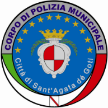 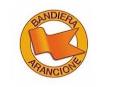                corpo di polizia municipaleOggetto: richiesta autorizzazione accesso o accesso e sosta nel Centro Storico.Il/la sottoscritto/a  nato a                                                                 prov.                in dataresidente in                                                                  prov.indirizzo                                                                                  tel.          Veicolo                         marca                          modello                        targaavendo piena conoscenza delle sanzioni di legge per false o mendaci dichiarazioni, DICHIARA SOTTO LA PROPRIA RESPONSABILITA’     Che al 31.12.2019 risulta in anagrafe di questo Comune, componente del nucleo familiare, residente alla       ______________________________________;     Che il veicolo su indicato è intestato allo scrivente;     che __________________________________________________________________________________________Per quanto su dichiarato,C H I E D Eil rilascio dell’autorizzazione all’accesso/accesso e sosta nel Centro Storico sulla base della normativa vigente, di tipo:       A      B      C       D     E       F       G      H        I       L       M      N       O      Q       R                         Comunicazione per permesso invalidi     Allegare fotocopia fronte/retro del libretto di circolazioneSant’Agata de’ Goti, _________________                                                                                     Il richiedente										_______________________Spazio riservato all’ufficio------------------------------------------------------------------------------------------------------------------------------------------------Permesso provvisorio di tipo _____ per accesso Centro Storico, n° _______/____/2020          Veicolo                            marca                          modello                        targa